Муниципальное бюджетное общеобразовательное учреждение«Первомайская школа» Симферопольского района Республики Крымул. Дьяченко, 2, с. Первомайское, Симферопольский район, РК, 297520тел. (3652) 325-244, e-mail: school_simferopolsiy-rayon24@crimeaedu.ruОГРН 1159102003631, ИНН/КПП 9109008477/910901001, ОКПО 00799115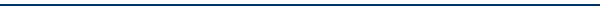 ПРОГРАММА   РАЗВИТИЯМуниципального бюджетного общеобразовательного учреждения «Первомайская школа» Симферопольского района Республики Крым   на 2023-2027 годыс. Первомайское,  2023 СОДЕРЖАНИЕПаспорт программыИнформационная справкаОсновные цели деятельности МБОУ «Первомайская школа»: осуществление образовательной деятельности по образовательным программам начального общего, основного общего, среднего общего образования, углубленная подготовка по предметным областям соответствующей образовательной программы (профильное обучение).МБОУ «Первомайская школа» расположено по адресу: ул. Дьяченко, 2, с. Первомайское, Симферопольский район, РК.МБОУ «Первомайская школа» осуществляет образовательную деятельность на основе лицензии на осуществление образовательной деятельности регистрационный № № Л035-01251-91/00174661от 12 февраля 2018 года (действует бессрочно); свидетельства о государственной аккредитации № 0517 от 17 мая 2018 года сроком действия до 17 мая 2030 года; федерального закона «Об образовании в Российской Феерации» от 29.12.2012 г. № 273-ФЗ; иных нормативных правовых актов в сфере образования; устава МБОУ «Первомайская школа».Функционирование МБОУ «Первомайская школа» предполагает следующие эффекты: на муниципальном уровне:реализация принципов непрерывности и преемственности образования;развитие методического и ресурсного обеспечения системы образования;развитие дистанционного обучения;трансляция опыта успешных управленческих команд, функционирующих в сфере образования, способствующая распространению инновационных образовательных практик и улучшению качества образования.на уровне ОО:повышение эффективности деятельности образовательной организации;оптимальное использование имеющихся кадровых, материально-технических и иных видов ресурсов;возможность создания грамотной и эффективной управленческой команды;возможность развития служб сопровождения (методическая служба, психолого- педагогическая служба, служба медиации и т. п.);повышение профессионализма педагогических работников.на уровне субъектов образовательного процесса (обучающихся, родителей (законных представителей):повышение доступности качественного образования;обеспечение преемственности дошкольного и общего образования (подготовка до- школьников к освоению программы начальной школы);вариативность образовательных программ, обеспечивающих индивидуализацию образования;развитие горизонтальной и вертикальной мобильности обучающихся, за счет пре- доставления им возможности перехода с одного образовательного уровня на дру- гой и изменения образовательной траектории в пределах одного уровня образова- ния;обеспечение более быстрой адаптации обучающихся при переходе с одного уровня образования на другой;учет способностей и профильных интересов обучающихся;расширение возможностей использования материально-технической базы. Ценностные приоритеты развития МБОУ «Первомайская школа»:создание условий для формирования высокообразованной, творческой, конкурентоспо- собной, социально и профессионально компетентной личности обучающегося, способной жить в гармонии с собой и позитивно относиться к окружающему миру;создание воспитательно-образовательной среды, способствующей формированию у школьников гражданской ответственности, духовности, культуры, инициативности, само- стоятельности, толерантности, способности к успешной социализации в обществе;продолжение работы по дифференциации образования, создание условий для формиро- вания индивидуальных образовательных маршрутов обучающихся;развитие системы управления, создающей наилучшие условия для согласования целей основных участников образовательных отношений: учащихся, родителей (законных пред- ставителей), учителей;создание эффективной, постоянно действующей системы непрерывного образования учителей, разработка индивидуальных карт их профессионального роста;оптимизация системы социального и психологического сопровождения учебной дея- тельности;оптимизация системы дидактического и материально-технического обеспечения образо- вательной деятельности;совершенствование системы работы центра образования по использованию новых педа- гогических технологий;оптимизация и расширение системы сетевого взаимодействия;повышение конкурентных преимуществ образовательной организации.Школьное здание 1978 года постройки используются для образовательных целей. Общая полезная площадь составляет 4975 кв. м. Вид права: муниципальное бюджетное общеобразовательное учреждение - 2-этажное здание.  	Территория образовательного учреждения.Земельный участок общая площадь 26 871 м2Вид права: бессрочное пользованиеТребования к зданию образовательного учреждения.Особенности проекта здания ОУ. Проектная наполняемость – 624 учащихся, фактическая наполняемость – 358 учащихся. Существующие площади позволяют вести обучение в одну смену.Перечень учебных кабинетов, мастерских:Кабинеты начальных классов - 7Кабинет истории и обществознания - 1Кабинеты русского языка – 3Кабинет крымскотатарского языка - 1Кабинеты иностранного языка - 2 Кабинеты информатики - 1Кабинеты математики – 2Кабинет физики – 1Кабинет химии и биологии – 1Кабинет географии – 1Кабинеты факультативных занятий - 1Кабинет музыки - 1Учебная мастерская – 1Кабинет технологии (обслуживающий труд) - 1Спортивный зал - 1Административные кабинеты - 5Прочие помещения:Учительская комната - 1Актовый зал – 1 (130 мест)Медицинский кабинет - 1Школьная столовая  - 1 (106 посадочных мест)Образовательный процесс оснащен техническими средствами обучения: Состояние здания школы и системы обеспечения жизнедеятельности школы (водопровода, канализационной системы) функционируют, однако требуют обновления. В соответствии с проектно-сметной документацией в 2021 году проведен капитальный ремонт кровли. В 2017 году поставлено новое оборудование для пищеблока и проведен капитальный ремонт столовой. Установлена система противопожарной сигнализации. Однако отсутствует система видеонаблюдения и система контроля и управления доступа в школу. Ежегодно проводится косметический ремонт помещений рекреаций, учебных кабинетов, мастерских, актового зала, медицинского кабинета, лестничные проемы, закупается новая мебель для кабинетов, создан центр детских инициатив. Таким образом, обеспечивается развитие инфраструктуры школы путем оснащения образовательного процесса современным учебным оборудованием, совершенствования медицинского обеспечения обучающихся, модернизации условий для питания обучающихся, укрепления материальной базы для занятий физической культурой и спортом. Школа имеет спортивный зал, столовую, спортивную площадку, компьютерный класс, предметные учебные кабинеты.Сложившаяся система работы школа стала основой для его функционирования в новых условиях, создания комфортной образовательной среды, позволяющей в полном объеме реализовать творческий потенциал педагогов; раскрыть личностный потенциал обучающихся, учитывать их склонности и интересы с соблюдением принципа преемственности в обучении.В 2020-2021 годах МБОУ «Первомайская школа»  стало участником национального проекта «Образование». Благодаря этому участию - в школе открыт центр естественно-научной направленности «Точка роста» и по федеральному проекту «Успех каждого ребенка» открыт класс агротехнологического направления, что позволило нам подойти к расширению практического содержания профильного обучения в комплексе., что определило принципы деятельности школы:-обеспечение доступности качественного образования и равных возможностей для обучающихся,-сохранение здоровья и обеспечение безопасности обучающихся, непрерывное совершенствование качества образования, развитие обучающихся (интеллект, талант, личность),-социализация и выбор жизненного пути обучающихся (мировоззрение, традиции, профессия),-поддержка учителей (постоянное профессиональное развитие на основе адресного методического сопровождения),-участие каждого в создании комфортного и безопасного школьного климата (детско- взрослая общность, положительные эмоции, доверие и уважение, школьные традиции),-конструирование современной мотивирующей образовательной среды (амбициозные задачи для каждого ученика по принципу: обучение, опыт, демонстрация).Все педагогические работники имею полную педагогическую нагрузку. Образовательный процесс осуществляется по всем предметам учебного плана.Педагогический коллектив МБОУ «Первомайская школа» представлен 32 педагогическими работниками. Доля педагогов с высшим профессиональным образованием составила 96,9% (31 человек), со средним профессиональным образованием – 3,1 % (1 человек). Удельный вес численности педагогов, которым присвоена высшая квалификационная категория, на начало учебного года составил 25,0 % (8 педагогов), первая категория – 37,5% (12 педагогов), СЗД – 15,6% (5 педагогов), 7 учителей специалистов (21,9%), аттестацию не проходили.Доля педагогов, своевременно прошедших курсы повышения квалификации, составляет 100% от общего количества педагогов, подлежащих курсовой переподготовке. Доля руководящих работников, прошедших за последние три года курсы повышения квалификации, составляет 100% (3 человека).Анализ реализации программы развития за предшествующий периодДоминантами развития МБОУ «Первомайская школа» в предыдущее пятилетие стало качество, эффективность, доступность, открытость и конкурентоспособность образования.Режим работы центра образования построен с учетом современных валеологических требований: сбалансированное питание, чередование режима труда и отдыха. Школа рабо- тает в режиме одной смены. Комплексная безопасность в образовательной организации рассматривается как совокупность мер и мероприятий, осуществляемых во взаимодейст- вии с органами власти, правоохранительными структурами, другими вспомогательными службами и общественными организациями, обеспечения безопасного функционирования образовательной организации, а также готовности сотрудников и учащихся к рациональ- ным действиям в чрезвычайных ситуациях. За предыдущий период работы образователь- ной организации все системы жизнеобеспечения - водоснабжение, энергоснабжение, ото- пление, канализация работали в обычном режиме без чрезвычайных ситуаций, случаев травматизма не было.4.Концепция желаемого будущего состояния школы, включающая втом числе:Модель образовательного процесса и образовательной программы МБОУ «Первомайская школа»Модель образовательного процесса и образовательной программы МБОУ «Первомайская школа» способствует интеллектуальному, физическому, нравственному, эстетическому развитию личности ребенка, максимальному раскрытию его творческого потенциала.Задачи:совершенствование школьной информационно-образовательной среды как важ- нейшего условия развития личности, ориентированной на творческую деятельность и ак- тивную жизненную позицию;развитие инновационной педагогической практики, менеджмента образовательного процесса;обеспечение равенства в доступности качественного образования и воспитания;обеспечение развития у обучающихся универсальных компетентностей и обще- учебных навыков.МБОУ «Первомайская школа»реализует следующие образовательные программы:Основная образовательная программа начального общего образования. Программаразработана в соответствии с Федеральным государственным образовательным стандар- том начального общего образования, утвержденным приказом Министерства просвещения Российской Федерации от 31 мая 2021 года № 286Основная образовательная программа основного общего образования. Программа разработана в соответствии с Федеральным государственным образовательным стандар- том основного общего образования, утвержденным приказом Министерства просвещения Российской Федерации от 31 мая 2021 г. № 287.Основная образовательная программа основного общего образования. Программа разработана в соответствии с Федеральным государственным образовательным стандар-том основного общего образования, утвержденным приказом Министерства образования и науки РФ от 17 декабря 2010 г. № 1897 (7-9 классы в 2022-2023 учебном году).Основная образовательная программа среднего общего образования. Программа раз- работана в соответствии с Федеральным государственным образовательным стандартом среднего общего образования, утвержденным приказом Министерства образования и нау- ки РФ от 17 мая 2012 г. № 413;Дополнительные общеобразовательные общеразвивающие программы объединений дополнительного образования.Образовательный процесс в школе выстраивается как совокупность учебной (урочной и внеурочной) и внеучебной деятельности, направленной на достижение личностных, предметных и метапредметных результатов через межуровневую преем- ственность деятельностных технологий, интеграцию общего и дополнительного образова- ния.Модель организации образовательного процесса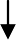 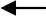 Образовательная программа отражает требования ФГОС и содержит три основных раздела: целевой, содержательный и организационный. Целевой раздел включает поясни- тельную записку, планируемые результаты освоения обучающимися основной образова- тельной программы начального общего образования, систему оценки достижения плани- руемых результатов освоения образовательной программы. Содержательный раздел про-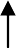 граммы, ориентированные на достижение предметных, метапредметных и личностных результатов: рабочие программы учебных предметов, учебных курсов (в том числе вне- урочной деятельности), учебных модулей; программу формирования универсальных учебных действий у обучающихся; рабочую программу воспитания. Организационный раздел программы определяет общие рамки организации образовательной деятельности, а также организационные механизмы и условия реализации программы и включает: учеб- ный план, план внеурочной деятельности, календарный учебный график, календарный план воспитательной работы, содержащий перечень событий и мероприятий воспитатель- ной направленности, которые организуются и проводятся МБОУ «Первомайская школа», а также в которых МБОУ «Первомайская школа» принимает участие в учебном году или периоде обучения, характеристику условий реализации программы в соответствии с требованиями ФГОС. Цель реализации образовательной программы – обеспечение выполнения требований ФГОС. Задачи, требующие выполнения при реализации образовательной программы, сформулированы для каждого уровня образования: НОО, ООО, СОО.В основе реализации образовательной программы лежит системно-деятельностный подход, который предполагает:воспитание и развитие качеств личности, отвечающих требованиям информаци- онного общества, инновационной экономики, задачам построения российского граждан- ского общества на основе принципов толерантности, диалога культур и уважения его мно- гонационального, полилингвального, поликультурного и поликонфессионального состава;переход к стратегии социального проектирования и конструирования на основе разработки содержания и технологий образования, определяющих пути и способы дости- жения социально желаемого уровня (результата) личностного и познавательного развития обучающихся;ориентацию на достижение цели и основного результата образования – развитие личности обучающегося на основе освоения универсальных учебных действий, познания и освоения мира;признание решающей роли содержания образования, способов организации обра- зовательной деятельности и учебного сотрудничества в достижении целей - личностного и социального развития обучающихся;учет индивидуальных возрастных, психологических и физиологических особен- ностей обучающихся, роли и значения видов деятельности и форм общения при определе- нии образовательно-воспитательных целей и путей их достижения;обеспечение преемственности дошкольного, начального общего, основного об- щего, среднего общего и профессионального образования;разнообразие индивидуальных образовательных траекторий и индивидуального развития каждого обучающегося (в том числе лиц, проявивших выдающиеся способности, и детей с ОВЗ), обеспечивающих рост творческого потенциала, познавательных мотивов, обогащение форм учебного сотрудничества и расширение зоны ближайшего развития.Основные образовательные программы общего образования реализуются МБОУ «Первомайская школа» в том числе и через внеурочную деятельность. В действующей модели плана внеурочной деятельности преобладает учебно-познавательная деятельность, таким образом интегрируется урочная и внеурочная деятельность, обучающимся предоставляется возможность познания и самореализации в тех предметных направлениях и формах деятельности, которые им наиболее интересны. Содержание программ внеурочной деятельности соответствует образовательным запросам обучающихся и их родителей (законных представителей) и реализуется в различных формах. ООП НОО и ООП ООО в части внеурочной деятельности предусматривают следующие направления развития личности обучающихся: занятия по формированию функциональной грамотности обучающихся, занятия, направленные на удовлетворение профориентационных интересов и потребностей обучающихся, занятия, связанные с реализацией особых интеллектуальных и социокультурных потребностей обучающихся, занятия, направленные на удовлетворение интересов и потребностей обучающихся в творческом и физическом развитии, помощь в самореализации, раскрытии и развитии способностей и талантов, занятия, направленные на удовлетворение социальных интересов и потребностей обучающихся, на педагогическое сопровождение деятельности социально ориентированных ученических сообществ, детских общественных объединений, органов ученического самоуправления, на организацию со вместно с обучающимися комплекса мероприятий воспитательной направленности. ООП СОО предусматривает реализацию следующих направлений: духовно – нравственное, об- щекультурное, общеинтеллектуальное, социальное. Физическое воспитание обучающихся старшей школы осуществляется в системе дополнительного образования, все объединения которого имеют физкультурно-спортивную направленность.В 1-11 классах проводятся информационно - просветительские занятия патриоти ческой, нравственной и экологической направленности «Разговоры о важном».В рамках сетевого взаимодействия осуществляется участие в проекте «Билет в бу- дущее» (профпробы).Таким образом, в действующей и планируемой модели плана внеурочной деятель- ности преобладает учебно-познавательная деятельность, таким образом интегрируется урочная и внеурочная деятельность, обучающимся предоставляется возможность позна- ния и самореализации в тех предметных направлениях и формах деятельности, которые им наиболее интересны.Внеурочная деятельность (кроме классного часа «Разговоры о важном»), занятия в системе дополнительного образования, досуговые мероприятия и мероприятия в сторон- них организациях в рамках сетевого взаимодействия проводятся во второй половине дня и обеспечивают занятость обучающихся в формате «школы полного дня».Модель управления ОУЭффективность модели обновленной управляющей системы образовательной орга- низацией определяется тем, что ее основной целью и результатом будет оказание доступ- ных качественных образовательных услуг; в ее структуре будут присутствовать все субъ- екты управления, а также реализована возможность непрерывного обучения и повышения профессиональных компетенций педагогов. Она позволяет реализовать целевые функции внутришкольного управления: производственную и социальную.Модель управления основывается на следующих принципах: сочетание инициа- тивы с исполнительностью; адекватное сочетание централизации и децентрализации, единство единоначалия и коллегиальности; формирование демократической возможности участия каждого члена коллектива в управлении; четкость в определении компетенций; грамотное распределение вертикальных и горизонтальных структур, их соподчинение и соотношение.В целях повышения эффективности управления, с учетом реализации ФГОС и требований проекта «Школа Минпросвещения России», а также профессионального стан- дарта педагога и руководителя, должны соблюдаться следующие подходы:распределенное лидерство (включение сотрудников в проектную работу, временные творческие группы и т. п.);эффективная организационная культура, ценностным основанием которой является лю- бовь к детям и бережное отношение к развитию индивидуальности ребенка;развитие индивидуальности сотрудников через возможности организации внутришколь- ного обучения педагогов;оптимальная организационная структура;наличие и использование персонал-технологий, соответствующих целям центра образо- вания, в том числе оптимизация системы стимулирования.Критериальный комплекс показателей эффективности управления центром обра- зования включает:Качество результатов образованияЭффективность функ- ционирования образо- вательного процессаЭффективность соз-данных в центре обра- зования условийПрестиж центра обра- зованияСоциокультурное развитие обучаю- щихсяСодержание урочной, внеурочной деятель- ности, дополнительно- го образованияУчебно-методическая обеспеченностьСтатус МБОУ «Первомайская школа»Психофизическое развитие учащихсяНаличие и качество используемых здо- ровьесберегающих технологийКадровая обеспечен- ностьУдовлетворенность обучающихся и роди- телей качеством обра- зовательных услугСодержание и формы внеклассной воспита- тельной работыМатериально-техническая, инфор- мационная обеспе- ченностьОрганизация учебно- воспитательного про- цессаСанитарно-гигиенические усло- вия; безопасность пребывания в центре образованияУправление школой осуществляется в соответствии с законодательством Российской Федерации, Уставом МБОУ «Первомайская школа» на основе принципов коллегиальности и единоначалия. К коллегиальным органам управления относятся: Общее собрание работников МБОУ «Первомайская школа», Управляющий совет, Педагогический совет, Совет обучающихся. Единоличным исполнительным органом центра образования является его директор.Общее собрание работников проводится не реже одного раза в год, его решения являются обязательными для всех работников центра образования. К его компетенции от- носится принятие проекта коллективного договора, правил внутреннего распорядка и дру- гие полномочия в соответствии с уставом.Общее руководство школой осуществляет Управляющий совет как главный коллегиальный орган управления школой, который представляет интересы всех участников образовательных отношений, реализует принцип государственно- общественного характера управления образованием и имеет управленческие полномочия по решению ряда вопросов функционирования и развития школы.В целях эффективной профессиональной работы и совершенствования образовательного процесса создается педагогический совет – коллегиальный орган управления, в состав которого входят все педагогические работники. Педагогический совет собирается не реже одного раза в четверть. Полномочия педагогического совета определены положением о нем.Для оказания методической помощи в реализации современных образовательных технологий созданы методические объединения. Ведущим направлением методической работы является создание единой системы непрерывного образования педагогических кадров, направленной на обогащение и развитие творческого потенциала учительского коллектива образовательной организации, повышение квалификации педагогов в соответствии с индивидуальным квалификационным профилем, а также с учетом запроса личности и возможностей организации.Методическая служба в МБОУ «Первомайская школа»– это сервисное сообщество коллег- учителей, которое отражает ее назначение: работать на запрос и поддержку учителя. С целью развития творчества и инициативы учителей, организации работы по самообразованию, распространения передового опыта создаются предметные методические объединения. Данная структура методической службы дает возможность решать задачи организации целенаправленной деятельности педагогического коллектива: совершенствовать систему мониторинга и диагностики успешности образования, уровня профессиональной компетентности и методической подготовки педагогов; использовать инновационные технологии для повышения качества образования; приводить в систему работу учителей- предметников по темам самообразования, активизировать работу по выявлению и обобщению, распространению передового педагогического опыта творчески работающих педагогов; обеспечивать методическое сопровождение работы с молодыми специалистами; совершенствовать систему работы с одаренными детьми. В методической работе используются следующие нетрадиционные методы и формы: равноправный коучинг, наставничество, консультирование, Shadowing (наблюдение за более опытными коллегами).В центре образования создаются школьные команды по реализации целевых проектов, через которые достигаются целевые показатели программы развития.В школе действует психологическая служба, которая осуществляет диагностику и психолого-педагогическое сопровождение обучающихся, в том числе детей с особыми образовательными потребностями, организует работу психолого-педагогического консилиума, психолого-педагогическое консультирование педагогов и родителей (законных представителей).Формой самоуправления родительской общественности выступает попечительский совет, который начнет функционировать с 01 сентября 2023 года. Он создается в целях содействия работе педагогического коллектива по совершенствованию образовательного процесса, оказания помощи в проведении оздоровительных и развивающих мероприятий. В классах создаются родительские комитеты.Формой ученического самоуправления выступает Совет обучающихся, в состав которого входят представители 5-11-х классов. Действуют первичное отделение РДДМ, реализуется проект Орлята России.СТРУКТУРНАЯ МОДЕЛЬ УПРАВЛЕНИЯ МБОУ «Первомайская школа»             ОБЩЕЕ СОБРАНИЕ РАБОТНИКОВПЕДАГОГИЧЕСКИЙ СОВЕТУПРАВЛЯЮЩИЙ СОВЕТПОПЕЧИТЕЛЬСКИЙ СОВЕТСОЦИАЛЬНО- ПСИХОЛОГИЧЕ- СКАЯ СЛУЖБААДМИНИСТРАЦИЯ  ШКОЛЫ (ДИРЕКТОР, ЗАМЕСТИТЕЛИ ДИРЕКТОРА) РУКОВОДИТЕЛИ ПРОЕКТНЫХ КОМАНДИнформационно- методический центрСоциально- психологическая службаУченическое самоуправлениеАссоциация проектных командНаучно-методический совет Предметные МОБиблиотекаПедагог-психолог             Психолого-педагогический консилиумМедицинская сест- раОбъединение «Наследие»Центр детских ини- циативСовет обучающихсяПредставительства детских и моло-дежных общест- венных объедине- нийКлассные активыСовет ассоциацииПроектные коман- дыУчителя- предметники, педагоги ДОКлассные руководителиРодителиТехнический персонал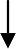 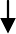 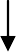 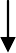 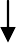 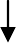 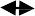 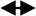 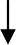 Обучающиеся     Модель образовательной инфраструктуры             МБОУ «Первомайская школа»Модель выпускникаПод моделью выпускника понимается «набор личностных характеристик, которыми должен обладать учащийся на момент окончания школы». Это образ, который служит основанием для проектирования образовательной политики центра образования и формирования требований к уровню профессионализма педагогов. Главным положением в данном образе является сформированная мотивация обучения в постоянном получении знаний, необходимых для продолжения образования и успешной социализации в будущем. То есть, выпускник центра образования – это личность, готовая к жизненному, социальному, профессиональному и гражданскому самоопределению; устойчивая в сложных социально-экономических обстоятельствах и меняющейся политической реальности со- временного российского общества.Определены результаты воспитания.Выпускник начальной школы должен быть:любящим свой народ, свой край и свою Родину;уважающим и принимающим ценности семьи и общества;любознательным, активно и заинтересованно познающим мир;владеющим основами умения учиться, способным к организации собственной деятельности;готовым самостоятельно действовать и отвечать за свои поступки перед семьей и обществом;доброжелательным, умеющим слушать и слышать собеседника, обосновывать свою позицию, высказывать свое мнение;выполняющим правила здорового и безопасного для себя и окружающих образажизни.Выпускник основной школы должен:быть воспитан в духе патриотизма, уважения к Отечеству, должен уважать прошлое и настоящее многонационального народа России; осознавать свою этническую принадлежность, ответственность и долг перед Родиной, знать историю, язык, культуру своего народа, своего края;быть готов и способен к саморазвитию и личностному самоопределению;обладать целостным мировоззрением, соответствующим современному уровню развития науки и общественной практики, учитывающим социаль- ное, культурное, языковое, духовное многообразие современного мира;уважительно и толерантно относиться к другим людям, народам; быть го- тов и способен вести диалог с другими людьми и достигать в нем взаимо- понимания;освоить социальные нормы, правила поведения; должен участвовать в об- щественной жизни; должен осознать значение семьи в жизни человека и общества;уметь решать моральные проблемы на основе личностного выбора;уметь общаться и сотрудничать с людьми;руководствоваться ценностью здорового и безопасного образа жизни; об- ладать эстетическим сознанием через освоение художественного наследия народов России и мира, творческой деятельности эстетического характера;владеть основами экологической культуры.Выпускник средней школы должен:иметь гражданскую позицию как активного и ответственного члена рос- сийского общества, осознающего свои конституционные права и обязанно- сти, уважающего закон и правопорядок, обладающего чувством собствен- ного достоинства, осознанно принимающего традиционные национальные и общечеловеческие гуманистические и демократические ценности;быть готов к служению Отечеству, его защите;должен бережно относиться к физическому и психологическому здоровью, как собственному, так и других людей, должен уметь оказывать первую помощь;осознанно сделать свой выбор будущей профессии и возможностей реали- зации собственных жизненных планов; относиться к профессиональной деятельности как возможности участия в решении личных, общественных, государственных, общенациональных проблем;ответственно относиться к созданию семьи на основе осознанного принятия ценностей семейной жизни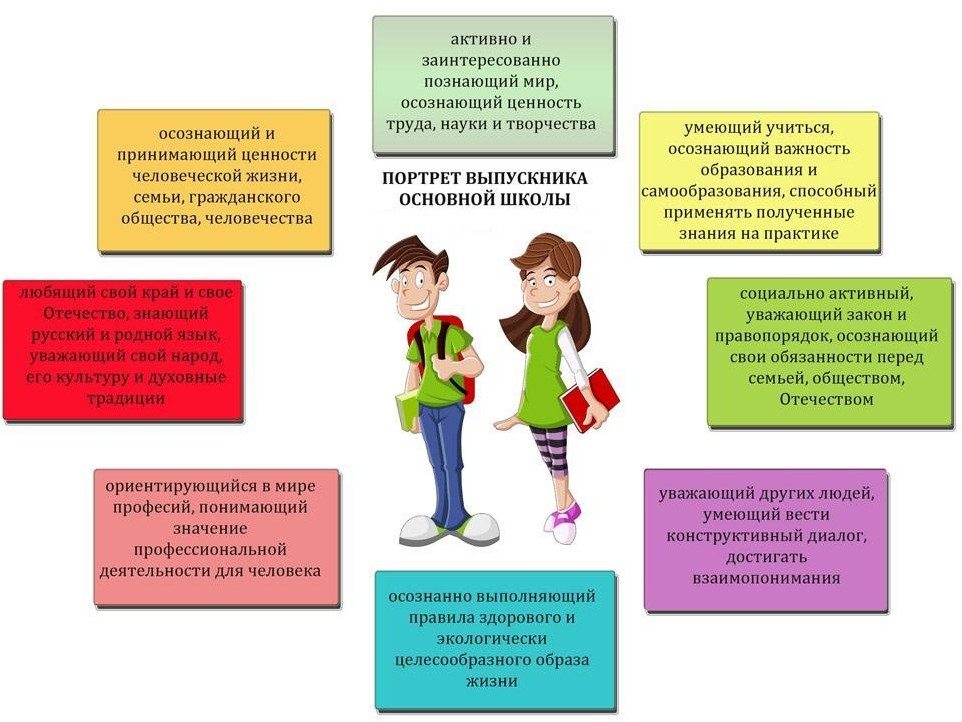 Модель выпускника начальной школы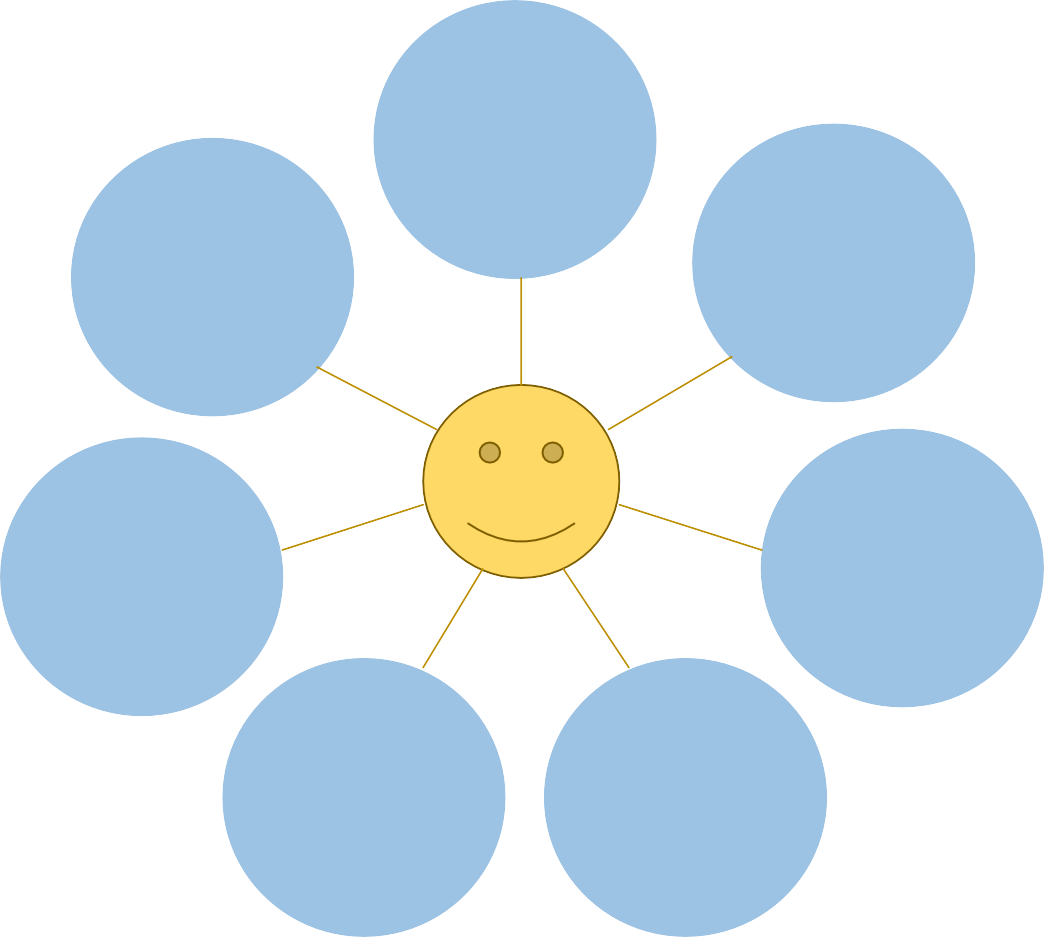 Модель выпускника основной школыМодель выпускника средней школы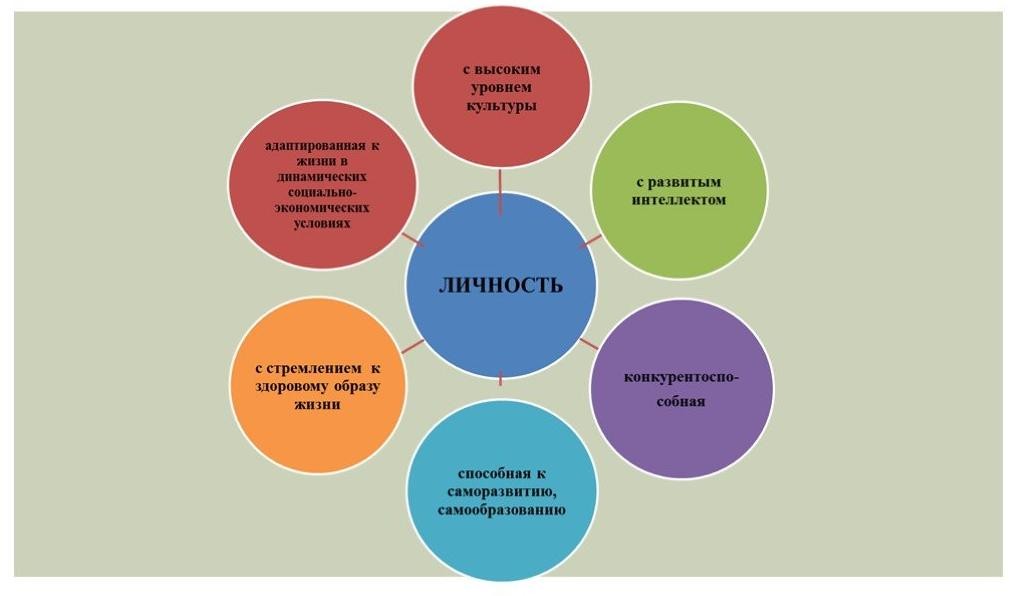 Аналитическое обоснование программы (SWOT-анализ: сильные и слабые стороны, возможности и угрозы развития ОУ)SWOT-исследование позволяет сделать следующие выводы: Положительное влияние окажут:Современная инфраструктура образовательной среды центра образования, спо- собная обеспечить реализацию индивидуального маршрута обучения каждого учащегося;Созданная система комплексной безопасности в образовательной организации, способная обеспечить комфортные и безопасные условия пребывания обучающихся в об- разовательной организации;Высокопрофессиональный стабильный педагогический коллектив и управленче- ская команда, способные к инновационной деятельности;Тесная взаимосвязь и сотрудничество педагога, семьи и учащегося, где главной ценностью выступает индивидуальный успех ребенка.Вместе с тем слабые стороны и потенциальные внешние риски побуждают к:более системному использованию педагогами современных информационных технологий и верифицированного цифрового образовательного контента;развитию сетевого взаимодействия с профессиональными учебными заведениями и предприятиями города с целью совершенствования работы по профориентации;дальнейшему совершенствованию системы наставничества и стимулирования ра- ботников.совершенствованию работы с целью повышения активности родительской обще- ственности в создании детско-взрослой общности._Ожидаемый результат и оценка соци ально-экономической эффективности реализации программыПрограмма развития МБОУ «Первомайская школа» определяет основные задачи и направления развития системы общего образования на ближайшие годы.Успешная реализация программы позволит сформировать и реализовать модель со- временной школы, объединяющей детей и взрослых, обеспечивающей доступность каче- ственного образования и равные возможности для всех обучающихся, их всестороннее развитие, здоровьесбережение, направленной на совершенствование системы профессио- нальной ориентации, воспитание патриотизма, российской гражданской идентичности, духовно-нравственной культуры на основе российских традиционных духовных и куль- турных ценностейСовершенствование обучения будет во многом зависеть от консолидации усилий всех участников образовательных отношений по повышению качества образования, рационального использования возможностей сетевого взаимодействия с различными субъектами (учреждения дополнительного образования, учреждения СПО, библиотека, музеи, предприятия), последова- тельного внедрения в обучение цифрового образовательного контента.В настоящей программе определены ключевые направления совершенствования процессов образования, воспитания и развития творческих способностей обучающихся, совершенствования системы управления образовательной организацией, ее образователь- ной инфраструктуры и школьного климата, достижения заданного уровня «Школы Мин- просвещения России».В зависимости от изменений социально-экономической обстановки, а также зако- нодательной базы возможны корректировка и уточнение указанных направлений разви- тия.33СОГЛАСОВАНОРуководитель начальник управления образования администрации Симферопольского района_______________ С.В. Дмитрова  «_____» ___________ 2023 г.УТВЕРЖДАЮ  Директор МКБОУ  «Первомайская школа» ___________________Т.С. ЯнковскаяПриказ № _____ от «____» ________ 2023 г. СОГЛАСОВАНОС Управляющим Советом школыПредседатель УС______________С.В. ХудолееваПРИНЯТА на заседании педагогического  совета МБОУ  «Первомайская школа» Протокол №____от «____» _______ 2023 г.Наименование программыПрограмма развития Муниципального бюджетного общеобразовательного учреждения «Первомайская школа» на 2023–2027 годыРазработчик про-граммыМуниципальное бюджетное общеобразовательное учреждение«Первомайская школа» Симферопольского района Республики КрымНормативная правовая основаФедеральный закон «Об образовании в Российской Федерации» от 29.12.2012 № 273-ФЗ;Государственная программа Российской Федерации «Развитие образования» (утверждена постановлением Правительства Рос- сийской Федерации от 26 декабря 2017 г. № 1642);Концепция общенациональной системы выявления и развития молодых талантов (утверждена Президентом Российской Феде- рации 03.04.2012 № Пр-827);Стратегия развития информационного общества в Российской Федерации на 2017–2030 годы (утверждена Указом Президента от 09.05.2017 № 203);Концепция развития дополнительного образования детей до 2030 года (утверждена распоряжением Правительства Российской Фе- дерации от 31 марта 2022 г. № 678-р);Основы государственной молодежной политики до 2025 года (утверждены распоряжением Правительства от 29.11.2014 № 2403-р);Стратегия развития воспитания в РФ на период до 2025 года (ут- верждена распоряжением Правительства от 29.05.2015 № 996-р); Федеральные государственные образовательные стандарты на- чального общего, основного общего и среднего общего образо-вания.Миссия ОУПостроение образовательного пространства для всесторон- него развития личности обучающихся с учетом их способностей и интересов, создание оптимальных условий для получения обу- чающимися качественного образования, сохранения здоровья, успешной самореализации в различных видах деятельности иосознанного выбора будущей профессии.Цель программыФормирование и реализация модели современной школы, объединяющей детей и взрослых, обеспечивающей доступность качественного образования и равные возможности для всех обу- чающихся, их всестороннее развитие, здоровьесбережение, на- правленной на совершенствование системы профессиональной ориентации, воспитание патриотизма, российской гражданской идентичности, духовно-нравственной культуры на основе рос-сийских традиционных духовных и культурных ценностей.Задачи	програм- мынепрерывное совершенствование качества образования через обеспечение равных возможностей для всех обучающихся и кон- струирование мотивирующей образовательной среды;создание условий для самоопределения и социализации обу- чающихся на основе социокультурных, духовно- нравственных ценностей и принятых в российском обществе правил и норм по- ведения в интересах человека, семьи, общества и государства, формирование у обучающихся чувства патриотизма, гражданст- венности, уважения к памяти защитников Отечества и подвигам Героев Отечества, закону и правопорядку, человеку труда и старшему поколению, взаимного уважения, бережного отноше- ния к культурному наследию и традициям многонационального народа Российской Федерации, природе и окружающей среде;создание условий для развития обучающихся (интеллект, та- лант, личность);создание условий для формирования готовности к профессио- нальному самоопределению обучающихся и выбору жизненного пути;создание условий для сохранения и укрепления физического и эмоционального здоровья обучающихся, организации отдыха де- тей;поддержка учительства, создание условий для постоянного профессионального развития, в том числе на основе адресного методического сопровождения;создание и совершенствование комфортного и безопасного школьного климата;создание и развитие современной мотивирующей образова- тельной среды.Основные на- правления про- граммы Основные направления реализации программы определены ис- ходя из ее цели и задач, сформулированы с учетом реализации с применением проектной технологии, то есть через систему целе- вых проектов, содержащих ключевые мероприятия, а также до- рожных карт по их реализации.Проекты:«Знание: качество и объективность»;«Воспитание»;«Творчество»;«Профориентация»;«Здоровье»;«Учитель. Школьные команды»;«Школьный климат»;«Образовательная среда».Срок реализациипрограммы2023-2027 годы.Ожидаемые ре- зультаты (образ будущей модели ОУ)достигнуты показатели полного (эталонного) уровня «Школы Минпросвещения России», соответствие единым требованиям к образовательной среде, школьному климату, организации обра- зовательной, просветительской, воспитательной деятельности;центр образования работает по единым критериям и активно- стям, обеспечивает доступность качественного образования и предоставляет равные возможности для всех обучающихся;синхронизированы, взаимодействуют и дополняют друг друга учебный процесс и внеурочная деятельность;учитель является основополагающим элементом в системе ка- чественного школьного образования и становления гражданст- венности обучающихся;разработаны и апробированы мероприятия, направленные на обучение, профессиональное развитие педагогов;семья – активный участник процесса социализации, выбора профессионального и жизненного пути, формирования мировоз- зрения;личностные результаты обучающихся формируются на основе развития их самосознания, самоопределения и морально- этической ориентации;– создана воспитывающая среда, ориентированная на формиро- вание патриотизма, российской гражданской идентичности, ду- ховно-нравственной культуры на основе российских традицион- ных духовных и культурных ценностей;– расширены партнерские отношения/ сетевое взаимодействие: заключены договора с профессиональными учебными заведе- ниями, предприятиями города.Механизм реали- зации программыПрограмма реализуется через проекты, то есть комплекс органи- зационных, экономических и правовых мероприятий, необходи- мых для достижения цели и решения задач Программы, с опре-деленными показателями и контрольными точкамиФинансовое обес- печение програм- мыФинансирование в рамках федерального бюджета, бюджета Республики Крым, бюджета муниципального образования Симферопольский районЦелевые индика- торы программыУвеличение количества педагогических работников общеобра- зовательных организаций, прошедших повышение квалифика- ции;Увеличение количества педагогических работников;Увеличение количества, охваченных участием в профессио- нальных конкурсах;Увеличение количества педагогических работников, исполь- зующих в работе федеральную информационно-сервиснуюплатформу цифровой образовательной среды;Создание равных условий получения качественного образова- ния вне зависимости от места нахождения обучающихся по- средством предоставления доступа к верифицированному циф- ровому образовательному контенту, использования федераль- ной информационно-сервисной платформы цифровой образо- вательной среды;Увеличение количества обучающихся, использующих феде- ральную информационно-сервисную платформу цифровой об- разовательной среды для «горизонтального» обучения и не- формального образования;Увеличение количества детей в возрасте от 7 до 18 лет, охва- ченных дополнительным образованием;Увеличение количества обучающихся, охваченных деятельно- стью центра «Точка роста» и других проектов, направленных на обеспечение доступности дополнительных общеобразовательных программ естественнонаучной и технической направленностей, соответствующих приоритетным направлениям технологического развития Российской Федерации;Увеличение количества обучающихся - участников открытых онлайн уроков, реализуемых с учетом опыта цикла открытых уроков «Проектория», «Билет в будущее» или иных аналогич- ных по возможностям, функциям и результатам проектов, на- правленных на раннюю профориентацию;Увеличение количества обучающихся, вовлеченных в деятель- ность детских и молодежных общественных объединений на базе образовательной организации;Доля обучающихся, имеющих знак ГТО, подтвержденный удо- стоверением, соответствующий его возрастной категории на 1 сентября текущего года;Увеличение количества родителей, удовлетворенных качест- вом и полнотой образования и воспитания своих детей.Управление и контрольза реализациейпрограммыУправление и контроль за реализацией программы осуществляет директор МБОУ «Первомайская школа» Наименование показателейВсегоНаименование показателейВсего1Персональные компьютеры – всего56из них:ноутбуки и другие портативные персональные компьютеры 31имеющие доступ к Интернету56Мультимедийные проекторы6Интерактивные доски2Принтеры1Сканеры1Многофункциональные устройства (МФУ, выполняющие операции печати, сканирования, копирования)6Наименование ресурсаФактическое состояниеЦелевая модельАудиторный фонд корпуса № 12828Наличие спортивных площадок12Наличие спортивного зала12Наличие детской игровой площадки-1Оснащение библиотечного фонда1 ПК, 1 МФУ, 9143 экземпляров ху- дожественной литера- туры, 17785 учебни- ковМультимедийный про- ектор, экран, обновле- ние фонда художест- венной литературы, за- мена фонда учебников для начальной и основ- ной школы в соответ- ствии с федеральным перечнем учебников, соответствующих об- новленным	ФГОСНОО, ФГОС ООООснащение классов для занятий врамках реализации курса «Робото- техника»2 набора Наборы Технолаб   на-чальный	и	базовый уровниОрганизация питания2-х разовое питание для обучающихся 1-11-х классов3-х разовое питание для обучающихся 1-11-х классов при функцио- нировании школы пол-ного дняЗоны отдыхаРекреации 1, 2 эта- жаПополнение зон отдыха настольными играми, интерактивным оборудованием и мебельюШирокополосный интернетДоступ организован ПАО Миранда-медиа путем подключения широкополосного высокоскоростного интернета по технологии FTTx, с использованием ЕСПД, скоростьне менее 100 Мбит/сДоступ организован ПАО Ростелеком путем подключения широко полосного высокоско ростного интернета по технологии FTTx, скорость не менее 100 Мбит/сСоциальные партнеры Дом Культуры, сельская библиотека, МБДОУ «ЦДЮТ», КФУ м. В.И. Вернадского, детские садыПредприятия	районаСильные стороныСлабые стороныПреимущества – «S» – StrengthНедостатки – «W» – WeaknessУдовлетворительна материально-техническая база и инфраструктура (капитально отре- монтирован пищеблок, актовый зал, наличие центра «точка роста», кабинет «Агроэкология» в рамках проекта «Успех каждого ребенка»);Организован пропускной режим; Учреждение оснащено противопожарной сигнализацией (АПС) с системой громкого оповещения; Система противопожарной безопасности оснащена дистанционной передачей сигнала о пожаре, установлена тревожная кнопка;Наличие подключения к сети Интернет через ЕСПД, позволяющего обеспечить беспрепятст- венный доступ в Интернет для любого пользо- вателя со своего рабочего места, хороший уро-вень оснащенности компьютерной техникой;•Наличие программ универсального обучения с расширением учебного плана по разным на- правлениям; внеурочная деятельность организу- ется по всем направлениям развития личности; Расписание урочной и внеурочной деятельности соответствует требованиям СанПиН;•	Наличие системы психолого-педагогического сопровождения;•	Наличие локальных документов по сетевой форме реализации образовательных программ, отношения между участниками сетевого взаи- модействия строятся на договорной основе;•	Создана управленческая команда – команда единомышленников, налажено взаимодействие между всеми участниками системы управления центром образования;•	В центре образования сформировался высоко- профессиональный стабильный педагогический коллектив;•	Готовность к ведению инновационной деятель- ности: наличие в ОО элементов передовых пе- дагогических практик; готовность учителей транслировать свой опыт внешнему педагогиче- скому сообществу; востребованность открытых мероприятий ОО;•	Наличие системы самоуправления школьников, рост социальной активности обучающихся по- средством участия в ученическом самоуправле- нии и общественных организациях (РДДМ,Юнармия, Большая перемена и др.).Нуждается в капитального ремонте спортивный зал, канализационная и водопроводная система, асфальтное покрытие школьного двора;Установка турникетов и видеонаблюдения, ограждения по периметру школы;Восстановление спортивных площадок и полосы препятствийИмеющаяся техника быстро устаревает, тре- буются материальные затраты на ее модерни- зацию, ремонт, обслуживание. Наблюдается разрыв между потенциальными возможностя- ми, которые предоставляют современные тех- нические средства и телекоммуникации, и по- ниманием большей части педагогов, как эти новшества использовать для обеспечения профессиональной деятельности;Преобладание в деятельности педагогов тра- диционных образовательных технологий, неучитывающих особенности развития совре менных детей;•	Отсутствие единой информационной системы, предполагающей оперативный доступ к ин- формации и базам данных;Возможности – «O» – Opportuni- tiesРиски – «T» – Treats•	Наличие в шаговой доступности Дома Культуры и сельская библотека, •	Привлечение представителей предприятий и родителей в образовательный процесс для повышения его практико-ориентированности; Возможность использования потенциала роди- телей в целях профориентации детей»; Привлечение родителей к участию в общешкольных мероприятиях;•	Организация консультаций на регулярной основе педагогов-психологов, социального педагога, представителей администрации ОО и педагогов для родителей и/или законных представителей обучающихся, испытывающих затруднения в воспитании детей, а также для родителей, имеющих детей дошкольного возраста и не посещающих дошкольные учреждения;•	Создание системы повышения уровня педагоги- ческой просвещенности родителей. Информационная «продвинутость» большинства молодых родителей делает популярной для них форму электронного общения с педагогами посредством чата, форума, сайта;•	Высокие показатели удовлетворенности родите- лей обучающихся качеством предоставляемых образовательных услуг;•	Более активное использование широких воз- можностей дистанционного обучения: обеспе- чение доступности получения образования для учащихся (независимо от места нахождения, со- стояния здоровья, и других факторов, препятствующих традиционному обучению), открытость образовательных ресурсов, их дешевизна, организация выполнения учащимися домашнего за- дания и самостоятельной работы, огромные возможности для часто болеющих и одаренных детей;•	Поддержка со стороны администрации МО Симферопольского района•	Ценностная и мотивационная готовность педагогического коллектива к инновационному развитию;•	Наличие молодых педагогов со стажем до 3 лет в педагогическом коллективе; Увеличение доли педагогов в возрасте до 35 лет;•	Отлаженная система стимулирования учителей.Незначительный процент использования ИКТ технологий в повседневной педагогической деятельности в связи с недостаточной мотивацией учителей;Низкий имидж профессии учителя в обществе;Технологические изменения или инновации, приводящие к падению спроса на прежние образовательные услуги;Сдерживание развития вариативности форм обучения (очное, дистанционное) приводит к снижению личной заинтересованности учащихся в результатах образовательной деятельности;Активное использование сети Интернет обучающимися может создавать угрозу доступа к информации, которая противоречит российскому законодательству; интернет-зависимость, кибербуллинг;•	Рост числа обучающихся с неродным русским языком;•	Недостаточная активность родительской общественности в создании детско-взрослой общностиУровеньКонечный результатНа уровне учредителяДостигнут заданный уровень «Школы Мин- просвещения России», соответствие ОО единым требованиям к образовательной среде, школьному климату, организации об- разовательной, просветительской, воспита-тельной деятельности.На уровне руководстваФункционирует модель обновленной управ- ляющей системы образовательной органи- зацией, основной целью и результатом ко- торой является оказание доступных качест- венных образовательных услуг; в ее струк- туре присутствуют все субъекты управле- ния, а также реализована возможность не- прерывного обучения и повышения профес- сиональных компетенций педагогов. Школа работает по единым критериям и активностям, обеспечивает доступность качественного образования и предоставляетравные возможности для всех обучающих-ся. Синхронизированы, взаимодействуют и дополняют друг друга учебный процесс и внеурочная деятельность. Создана воспиты- вающая среда, ориентированная на форми- рование патриотизма, российской граждан- ской идентичности, духовно-нравственной культуры на основе российских традицион-ных духовных и культурных ценностей.На уровне педагогических работниковУчитель является основополагающим эле- ментом в системе качественного школьного образования и становления гражданствен- ности обучающихся. Разработаны и апроби- рованы мероприятия, направленные на обу- чение, профессиональное развитие педаго-гов.На уровне обучающихся и их родителей (законных представителей)Семья – активный участник процесса со- циализации, выбора профессионального и жизненного пути, формирования мировоз- зрения. Личностные результаты обучаю- щихся формируются на основе развития их самосознания, самоопределения и мораль-но-этической ориентации.На уровне партнеровРасширены партнерские отношения/ сетевое взаимодействие: заключены договора с профессиональными учебными заведения-ми, предприятиями города